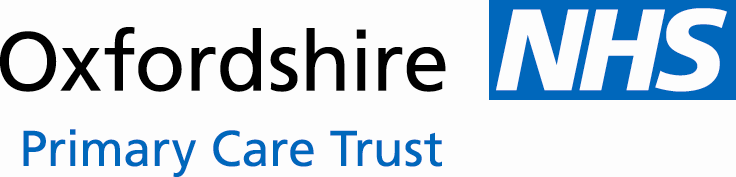 Community Health OxfordshirePolicies, Guidelines, Protocols and ProceduresChecklist for submission of a new or updated document to theCHO Clinical Quality and Governance MeetingPlease complete all sections and e-mail this form and a copy of the document to the Clinical Services Quality Manager at least two weeks prior to the meeting that you wish the document to be discussed.e-mail completed form to: @oxfordshirepct.nhs.uk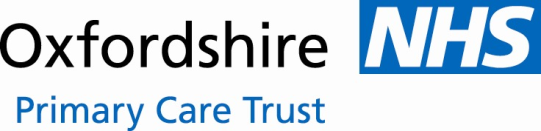 Policy for the management of wounds for community based health care teams Contents1. Introduction2. Definitions3. Accountability and Responsibility4. Assessment5. Establishing a diagnosis6. Establishing a treatment plan7. Implementing a treatment plan8. Reviewing/evaluating/measuring9. Monitoring compliance with and effectiveness of the policy10. References11. ReviewAppendix 1 – Standards to support the wound care of documentationAppendix 2 – Equality Impact AssessmentIntroduction It is suggested that the current cost to the NHS of caring for patients with chronic wounds is in the range of £2.3 - £3.1 billion (2005/6 prices) (Posnett and Franks, 2007), this is expected to increase over the next 20 years because of our aging population.1.2  For the year 2007 - 2008 Oxfordshire PCT prescribing costs for wound dressings was £874,000.  This excludes nursing time and mileage for community nurses and more importantly does not include the costs for patients both on lost earnings and on their quality of life. 1.3 The figures available from Decision Support suggest that 43% of a community nurse’s time is spent on chronic wound care.1.4 In view of this significant statistic, Community Health Oxfordshire (CHO) needs to ensure that wound management:-Is delivered by fit for purpose and competent staffIs based on evidence or best practice Is cost effectiveContributes to improving clinical outcomes for patients Is measurableEnsures patient safety National guidelines and frameworks provide recommended wound management options based on a consensus of evidence (CREST, 1998; SIGN,1998; RCN,2006).  This Policy adopts a structure based on a best practice statement pathway (BPS: Optimising Wound Care, 2008) and is underpinned by the National evidence.1.6  This document should be used in conjunction with the following documents:Oxfordshire PCT Wound Management Guidelines Oxfordshire PCT Wound Product Advice and Prescribing Guidance 2009/10 (Formulary)Oxfordshire PCT Infection Control PolicyThe Clinical Records and Documentation:  Best Practice Guidelines2.0  DefinitionsWound – A wound is a break in the epidermis or dermis that can be related to trauma or to pathological changes within the skin or body.  There are many types of wound: Pressure ulcers, leg ulcers, surgical wounds, diabetic foot ulcers, fungating lesions, all of which can be acute or chronic.Wound management – Is a complex process requiring skills that incorporate holistic assessment with evidence based care to provide optimum healing outcomes.Assessment – The initial full holistic assessment performed at the first visit from which information is gained that will aid diagnosis and a treatment plan. The wound assessment documentation should be used.Reassessment – The planned reassessments that have been set when agreeing treatment objectives with the patient. Allows opportunity to measure effectiveness of the plan of care in place and to set new objectives if need be. The wound assessment documentation should be used to record findings.Review – This is done on each dressing change or patient visit. It provides on-going evidence regarding wound dressing efficiency, patient satisfaction or any problems or complications. There is only a requirement to record information on the evaluation sheet in the patients’ notes.3.0  Accountability and responsibility3.1  PCT Board      Responsibility is the Director of CHO for ensuring this procedure is compliant with any statutory legislation and that it is implemented into practice3.2  Heads of service and service operational leadsManagers are responsible for: Monitoring the use of this policy and the guidelines that support it.Ensuring that relevant training is available and that it is a mandatory requirement of staff to attend.Ensuring that teams have systems in place to monitor clinical competence and quality outcomes (competency frameworks/ audit).Supporting a blame free culture in regard to incident reporting so that lessons can be learnt.Ensuring that staff adheres to the wound management advice and prescribing guidance document (Formulary).  3.3  Tissue viability team       The tissue viability team are responsible for:Providing training, support and expertise in their specialist area.Updating the policy and guidance in light of new evidence.Reviewing and updating the wound management advice and prescribing document (formulary) in partnership with the wound formulary group.Evaluating the effectiveness of new dressings/ technology in partnership with the wound formulary group.All staffAll staff involved in the care of patients who have a wound are responsible for:Following this policy and the guidelines which support it.Maintaining updated knowledge and skills which will underpin clinical competence.Making treatment decisions based on products listed in the Oxfordshire PCT wound management advice and prescribing guidance document.Providing accurate data for audit purposes.  4.0 Assessment4.1 Each wound assessment should be documented in the patient record in line with The Clinical Records and Documentation:  Best Practice Guidelines.  4.2  Wound assessment must be undertaken by a registered nurse who has received training in this skill. Using the wound assessment competency framework tool will help determine level of competence. A holistic approach is recommended to help ensure the wound is not treated in isolation to the person.  The purpose of the wound assessment is to:Provide an evaluation/evidence regarding the effectiveness of any treatmentMonitor the stages of wound healingDetect the presence of complications.Assessment tools such as MUST and the Walsall Score which are used as standard across services in Community Health Oxfordshire (CHO) should be used.  The exception to this would be where there is a project being undertaken within CHO to introduce/evaluate alternative assessment tools.The assessment of a wound must include:Type of wound.Location of wound based on anatomical definitions (Ref Oxfordshire PCT Wound Management Guidelines).Stage of healing, using the scale recommended in the Oxfordshire PCT Wound Management Guidelines.Wound dimensions – length, width, depth, sinus formation and undermining of surrounding skin. Tracing the wound is recommended.A photograph is recommended, incorporating a rule or tape will provide a measurement scale. NB – Patient consent must be obtained prior to photography being taken and the consent documented in the patients notes.  The photograph should be labelled with the patient’s name and NHS number, and dated.Analysis of wound bed – Necrosis, slough, granulation, epithelialisation. These should be recorded as a percentage of the wound bed.Exudate analysis – Colour, type, approximate amount based on level of strike through onto primary/ secondary dressings. Odour – Offensive, some, none.Pain – Specify site, frequency and severity. Recommended pain assessment tools should be used (Ref Oxfordshire PCT Wound Management Guidelines).Wound margins and surrounding skin – Oedema, colour, erythema (and measure extent), maceration, eczema, dry, fragile, healthy.Bacterial load – Colonisation, local infection, systemic infection suspected.4.6  Wound assessment must occur on a regular basis and is recommended to be at  least every 2 weeks.5.0  Establishing a diagnosis5.1  Correct diagnosis is essential for patient safety and positive care outcomes. 5.2  Determining a diagnosis first determines a treatment plan which may include the       need to refer on to a specialist practitioner. Advice on diagnosis can be sought from the tissue viability team.5.3  The primary treatment goal of the patient should be established at the point of diagnosis. Depending on the wound this may be short or long term treatment goals. 6.0 Establishing a treatment plan6.1  All patients should have a clear documented care pathway which reflects the initial assessment. This is a legal and professional requirement that must be regularly updated.6.2  The treatment plan must be made in partnership with the patient and/or their carer.  This helps them to be involved in treatment decisions and to help the nurse be aware of any “quality of life” issues for the patient.6.3 Health education of the patient/carer should be provided in a form and at levels suited to the individual.6.4  Details of any shared care must be included in the treatment plan.6.5  The treatment plan must reflect assessment findings and have a time scale that is realistic and achievable. Assessment dates should be clearly documented within the patients care plan.6.6 The practitioner must have the knowledge to select the most appropriate wound management plan for the patient which will be evidence based and used in conjunction with both Oxfordshire PCT and National wound management Guidelines. This will include wound dressing choice, analgesia, potential antibiotic therapy and specialist intervention.   Dressing selection must be made using the Oxfordshire PCT wound management advice and prescribing guidance document. 7.0  Implementing a treatment plan.7.1  Quality of care should be the goal for any treatment plan with evidence-based treatment ensuring that the patient accesses the best proven treatment whilst balancing finite resources.7.2 Verbal consent must be sought from the patient and documented in nursing notes prior to implementing treatment plan.7.3 Local and National infection control guidelines must be adhered to when implementing care (Ref: Infection control policy, 2008).7.4 Staff implementing the treatment plan must be competent before undertaking the care. 7.5 Treatment should be evidence-based where such evidence exists.7.6 Patient choice should be included in all treatment decisions. 8.0 Ongoing review/ evaluationOngoing review of treatment is necessary to examine clinical effectiveness, monitor problems with treatment and to ensure patients are referred to the correct specialist according to need.8.2  Review of the wound must be carried out at each dressing change and/or if the individuals condition changes for the better or worse.8.3  A reassessment must be planned, timely and comprehensive, reflecting the original treatment objectives.  8.4  The patient’s satisfaction with the treatment should be established and documented in nursing notes.8.5  The reassessment must identify whether the treatment plan has met the agreed objectives/outcomes and if not the reasons why should be established and documented. A new treatment plan should be developed which may include referral to a specialist service. 9.0  Monitoring compliance with and effectiveness of the policy9.1  The following processes will be used:Annual PPA (Professional Practice Audit) of accountability framework.Documentation audit including the standards in appendix to measure wound assessment (Appendix 1)Annual audit of tissue viability (Wound management) training to help measure attendance levels, training feedback, gaps in knowledge and links with competency framework toolBi annual point prevalence survey of wounds.Annual patient satisfaction survey10.0 ReferencesBest Practice Statement: Optimising wound care. Wounds , , 2008Clinical Resource Efficiency Support Team (CREST). (1998). Guidelines for the assessment and management of leg ulceration. Available online at: www.crestni.org.uk/wound-management-leg-ulceration.pdfPosnett, J. & Franks, P. (2006). Skin breakdown: The silent epidemic. : The Smith and Nephew Foundation.Royal . (2006). Clinical practice guidelines: The nursing management of patients with venous leg ulcers. : RCNScottish Intercollegiate Guidelines Network. (1998). The care of patients with chronic leg ulcers. Guideline No 26. .11.0 ReviewThis document will be reviewed after 1 year. As the guidance documents that support this policy are due to be updated in 2009 there will possibly be a need to make adjustments to this policy in 2010.Appendix IStandards to support the audit of wound care documentation:The healing process is complex and is affected by numerous general and local factors that may delay healing. It is essential to treat the whole person and not just the wound in isolation A diagnosis should be made either absolute or provisional with the practitioner being aware of, and able to predict any complications that this diagnosis may create.All patients should have a clear documented care pathway which reflects the initial assessment. This is a legal and professional requirement that must be regularly updated.Quality of care should be the goal for any treatment plan with evidence-based treatment ensuring that the patient accesses the best proven treatment whilst balancing finite resources.Ongoing review of treatment is necessary to examine clinical effectiveness, monitor problems with treatment and to ensure patients are referred to the correct specialist according to need.Appendix 2Equality Impact Assessment (EIA) - Evidence FormThe PCT strives to design and implement services, policies and measures that meet the diverse needs of our service population and workforce, ensuring that none are placed at a disadvantage over others. This form is designed to help you to consider the needs and assess the positive, adverse or neutral impact of your policy, protocol, proposal or service on all groups within our local communities, and to record the evidence that you have done so. Any proposal or policy submitted to the Board must have undergone EIA. This form will be used as evidence of the assessment you have undertaken. It will need to be made available to the Board and PCT’s Equality and Diversity Steering Group. Policy/Proposal/Service Title  ____Policy for the management of wounds for community based health care teams______Name of EIA Lead         _______________________________________Others involved in assessment    __Tissue viability team________________________Date EIA commenced    ___March 09_______________________________________ONCE COMPLETED, PLEASE SUBMIT TO EQUALITY  DIVERSITY LEAD FOR EVIDENCE  PUBLICATION.STAGE 1: Standard Screening STAGE 2: Detailed Screening (PCT’s Equality and Diversity Lead to advise)Full title of documentPolicy for the management of wounds for community based health care teamsIs this a new or updated document? (Tick as applicable) New            X    	Updated         Date of Submission     6th  2009Person submitting documentName: Post Title: Clinical development leadContact (e-mail/tel no):  – 07771 983103Author(s) of DocumentComments obtained from?List individuals/groups that input has been received from:Tissue viability service, clinical leads, wound formulary group, tissue viability link nursesHas there been patient/public involvement?Yes                No   X  If yes, what form did this take?Has document been checked for compliance with Equality and Diversity regulations and guidance?Yes   X             No       Has document been checked for compliance with Equality and Diversity regulations and guidance?Yes   X             No       Are there any resource implications?Yes                No    X If yes, what are they and how are they to be met?Are there any resource implications?Yes                No    X If yes, what are they and how are they to be met?Does this policy/guidelines impact on any other service?	   N/A because it is an organisation wide document	   NO, no impact on other services	X   YESIf yes, has that service agreed to the content of the policy/guidelines?Yes    X            No       Does this policy/guidelines impact on any other service?	   N/A because it is an organisation wide document	   NO, no impact on other services	X   YESIf yes, has that service agreed to the content of the policy/guidelines?Yes    X            No       Main evidence base and/or references(State main guidance used, regulations, reason for update, etc):National consensus evidence- Best practice statements, CREST, NICE, SIGN, Best Practice Statement- Optimising Wound Care (All referenced)1Assessment2Establishing a diagnosis3Establishing a treatment plan4Implementing a treatment plan5Reviewing/ evaluating/ measuring outcomes1. What is purpose and objectives of the policy, proposal or service? To provide staff caring for patients with wounds clear guidance on the standard/ level of care expected to ensure the best possible clinical outcomes.To provide a consensus of evidence that supports best practice.1.  Who is the policy, proposal or service aimed at? For staff employed by Oxfordshire PCT involved in the care and management of patients who have wounds2.  Does it affect one group less or more favourably than another (see groups below)?Male or FemalesNoPeople of different ages NoPeople of different ethnic groups NoPeople of different religious beliefs NoPeople who do not speak English as a first language NoPeople who have a physical disability NoPeople who have a mental disability NoPeople with learning disabilitiesNoWomen who are pregnant or on maternity absence NoSingle parent families NoPeople with different sexual orientations NoPeople with different work patterns (part-time, full-time, job-share, short-term contractors, employed, unemployed) NoPeople in deprived areas and people from different socio/economic groups NoAsylum seekers and refugeesNoPrisoners and people confined to closed institutions, community offendersNoCarersNoRural and/or isolated communitiesNo3. Have you identified any potential discrimination or adverse impact that cannot be legally justified? If unsure, consult with the PCT  Equality and Diversity Lead.NoNeed for early involvement/ consultation with patients, the public and representative organisations. (named PPI Lead can offer advice)Consider how you are going to amend the proposal or policy to eliminate the discrimination.Consultation with community and representatives on amended proposal.What processes are in place for on-going monitoring of policy or proposal implementation?